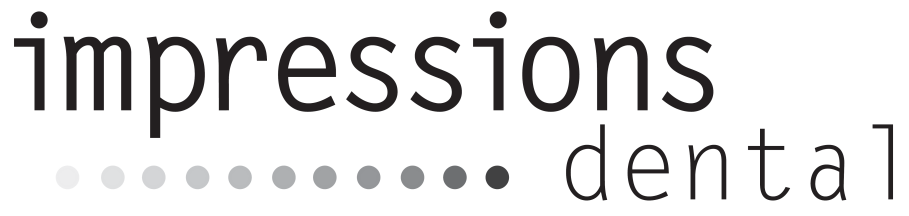 Patient InformationMr./Mrs./Ms/ Last Name:  _______________________________ First Name: ________________________________Birthdate(D/M/Y): ____________________  Marital Status:   Single   Married   Divorced   Widowed  SeparatedAddress: __________________________________________City: ________________ Postal Code: _______________Home tel. # ____________________________ Work tel. #: _____________________________ Ext.______________Cell tel. #:____________________________ Email:______________________________________________________Preferred method of contact:   home   work   cell   email   Preferred appt.day/time _________________________Emergency contact: _______________________Relationship:_______________ Tel. #__________________________Referred by:   Flyer  /  Sign  /  Website  /  Patient _________________________  Other________________________(Please circle one)Dental Insurance InformationPrimary Carrier:Policy holder’s Last name: _________________________________ First Name: _______________________________ Relationship to patient:_______________________________ Birthdate (D/M/Y):  _____________________________Employer: ____________________________________ Insurance company: __________________________________Group/Policy #:______________________  ID/Certificate #:  _____________________________________________Secondary CarrierPolicy holder’s Last name: ________________________________ First Name: ________________________________ Relationship to patient:_______________________________ Birthdate (D/M/Y):  _____________________________Employer: __________________________________ Insurance company:_ ___________________________________Group/Policy #:______________________  ID/Certificate #: _____________________________________________On occasion, our office will distribute newsletters by email which may include valuable dental health information, important updates regarding impressions dental and fabulous promotions.  We also use your email address to confirm your dental appointments.   If you have not included this information previously, please provide it now.Medical History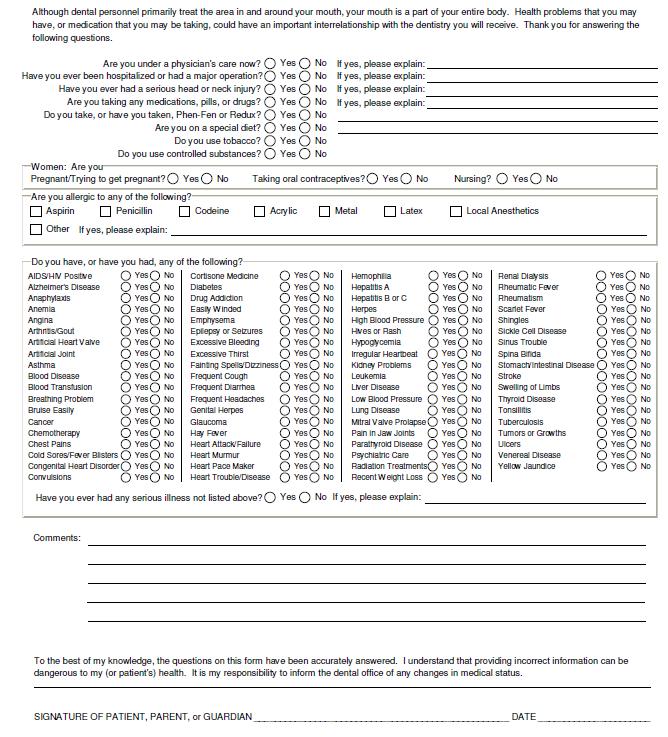 If you are taking any medications, please provide details of the medications, including the dose and frequency and the reason for use:  _______________________________________________________________________________Dental History1. What is your primary concern with your teeth/smile? ___________________________________________________________________________________________________________________________________________________2: Are you happy with the appearance of your teeth/smile? ________________________________________________________________________________________________________________________________________________3. How would you like us to help you? ________________________________________________________________________________________________________________________________________________________________4. Are you anxious about having dental treatment?  If so, what is your biggest concern? _________________________________________________________________________________________________________________________________________________________________________________________________________________________Do you have, or have you had, any of the following?Discomfort or pain?						 Tooth sensitivity to hot or cold?				 Headaches, earaches or neck aches?		 		 Problems with your jaw joints? 		 		 Problems with your bite?			 		 Serious trouble associated with previous dental treatment?	 Please explain:_____________________________________________________________________________________________________________________________________________________________________________________________________________________________________________________________________________________________Additional InformationIs there anything in your medical and dental history that we have not specifically asked about that weshould be made aware of? If so, please explain: _____________________________________________________________________________________________________________________________________________________________________________________________________________________________________________________________________________________Thank you for choosing impressions dental for your dental care needs. Please read through the following page and sign where indicated, acknowledging that you understand our policies and agree to comply with them.  We welcome your questions and comments and are committed to providing exceptional dental care to all our patients. We appreciate the confidence you place in us.Dental InsuranceWe accept most dental insurance benefits and payments are assigned directly to the office.  Your co-insurance payment, including any deductible as well as the percentage not covered by your carrier, is due at the time of service.  Your co-insurance payment is calculated by information you have provided and/or information received from your dental carrier.  Please note that your dental insurance policy is a contract between you and your insurance company; we are not a party to that contract.  We do not have your dental coverage information on file unless you have provided this to us.  We accept assignment of benefits as a courtesy to you.  Any claim not paid by your insurance carrier within 60 days will be billed to you. Appointment CancellationsPlease provide 2 business days notice when cancelling or changing an appointment. Failure to provide such notice compromises the service that we deliver to our patients.  If inadequate notice has been provided, a cancellation fee will apply.  Our answering machine does not accept cancellations. You must speak to a member of our team to cancel or change your appointment.Authorization & ReleaseI authorize and request the performance of dental services for myself or for the listed dependant. I will be informed of the need for additional treatment and its fee.I authorize and request my insurance company to pay impressions dental directly any insurance benefits otherwise payable to me. I understand that my dental insurance carrier may pay less than the total claim amount for services. I agree to be responsible for payment of all the services rendered on my behalf or my dependents. I authorize impressions dental  to submit my dental claims, electronically, to my insurance company on my behalf and obtain necessary insurance information as is pertinent to my treatment.I give consent to any advisable and necessary dental procedure, medications or anesthetic to be administered by the attending dentist or by her supervised staff for diagnostic purposes or dental treatment. Records may include study models, photography and/or x-rays, which may be used for dental education and/or used in dental publications.   Accounts 90+ days in arrears will be forwarded to an external collecting agency.To my knowledge, I have given an accurate medical and dental history.I have read the above and understand fully, the policies as outlined. Signature of Patient/Guardian: _____________________________________________________Date :_________________________________________________________________________Signature of doctor: ______________________________________________________________